Large Rectangles (for Extension)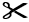 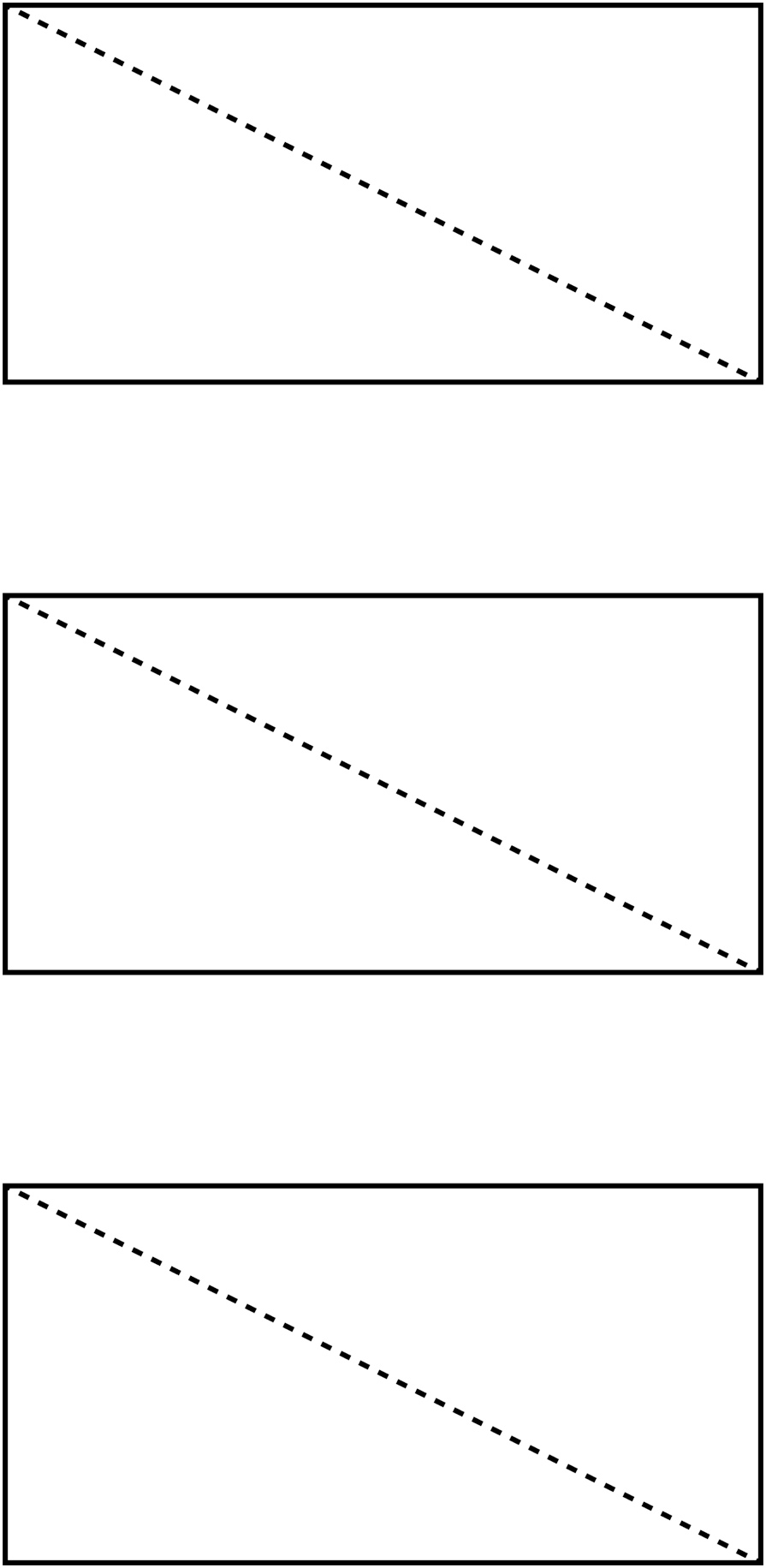 